7 ПАРАМЕТРИ Й СХЕМИ ЗАМІЩЕННЯ ТРАНСФОРМАТОРІВ7.1 Двообмоткові трансформаториДвообмоткові трансформатори (рис. 7.1, а) з достатнім ступенем точності представляють Г-подібними схемами заміщення (рис. 7.1, б), де провідність для понижувальних трансформаторів підключається з боку обмотки ВН.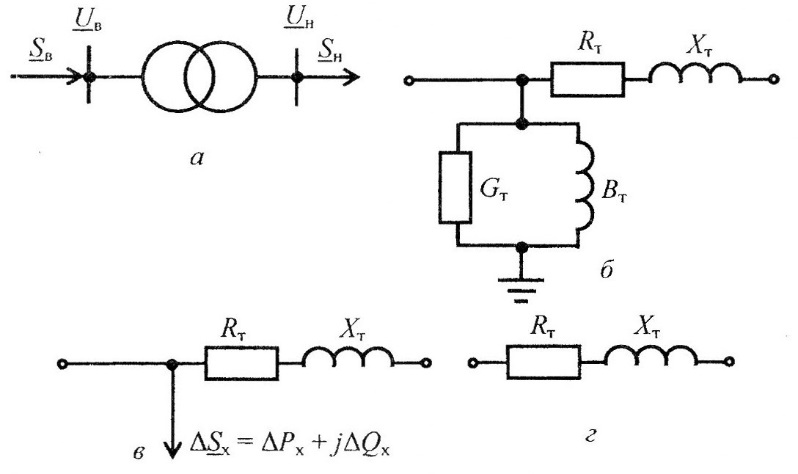 Рисунок 7.1 – Позначення і схеми заміщення двообмоткових трансформаторівПримітка. У вказаній схемі заміщення відсутній ідеальний трансформатор, який слід враховувати при розрахунках мереж, пов'язаних трансформаторами, параметри яких не приведені до однієї базисної напруги.Подовжня частина схеми заміщення трансформатора містить Rт і Хт - активний і індуктивний опори трансформатора. Ці опори дорівнюють сумі відповідно активних і реактивних опорів обмотки вищої напруги (Rв, Хв) і приведених до неї опорів обмотки нижчої напруги (R'н, Х'н ):                                              (7.1)Поперечна гілка схеми заміщення (гілка намагнічування) складається і акційної і реактивної провідності Gт і Вт : 	                                              (7.2)Активна провідність Gт обумовлена втратами активної потужності в сталі трансформатора від струму намагнічування Iμ (на перемагнічування і вихрові струми).Реактивна провідність Вт, визначається магнітним потоком взаємоіндукції в обмотках трансформатора.Двообмоткові трансформатори при напрузі вищої сторони до 110 (150) кВ подаються спрощеною схемою заміщення (рис. 7.1, в). У цій  схемі гілка намагнічування враховується у вигляді додаткового навантаження у вигляді втрат потужності в сталі трансформатора (втрати холостого ходу)                                               	(7.3)Для двообмоткових трансформаторів при напрузі вищої сторони до 10 кВ впливом провідності нехтують і використовують просту схему заміщення, що складається тільки з послідовно сполучених активного і індуктивного опорів (рис. 7.1, г).Опори і провідність двообмоткових трансформаторів визначають за їх паспортними (каталожним) даними:Sн.т. – номінальна потужність трансформатора, МВА;Uн.в. Uн.н – номінальна напруга обмоток вищої і нижчої напруги, кВ;ΔРк – втрати короткого замикання (втрати в міді), кВт;ΔРх – втрати холостого ходу (втрати в сталі), кВт; uк – напруга короткого замикання, %;Iх – струм холостого ходу, %.Активний опір трансформатора визначається за формулою, Ом:	                                       (7.4)Індуктивний опір трансформатора визначається за формулою, Ом:	                          (7.5)де u''к - падіння напруги в індуктивному опорі від струму, що протікає в режимі короткого замикання, %.З трикутника короткого замикання випливає:                                       (7.6)де u'к – падіння напруги в активному опорі від струму, що протікає в режимі короткого замикання, %.	                    (7.7)У потужних трансформаторах при u'к << u''к можна прийняти:	                                             (7.8)Тоді індуктивний опір трансформатора буде дорівнювати:	                            (7.9)Провідності трансформатора визначаються за формулами, См:                                                    (7.10)Якщо на ПС працюють паралельно nт однакових трансформаторів, то їх еквівалентні опори в n, разів менше і дорівнюють Rт / nт, Xт / nт, а провідності в n разів більше і дорівнюють  аналогічно втрати потужності в сталі трансформаторів будуть.7.2 Трансформатори з розщепленими обмотками Трансформатори з розщепленими  обмотками (рис. 7.2, а) мають схему заміщення у вигляді трипроменевої зірки (рис. 7.2, б, в), де Rн1, Rн2, Хн1, Xн2 активні та індуктивні опори розщеплених обмоток нижчої напруги, приведені до напруги обмотки вищої напруги.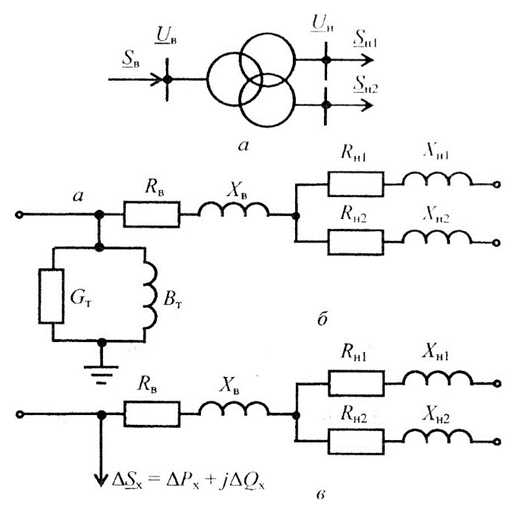 Рисунок 7.2 – Позначення і схеми заміщення трансформаторів з розщепленими обмоткамиПри паралельному з’єднанні обмоток нижчої напруги трансформатор з розщепленими обмотками працюватиме як звичайний двообмотковий. При цьому опори трансформатора між виводами обмотки вищої напруги і загальним виводом обмоток нижчої напруги 1 і 2 будуть дорівнювати опорам Rт, і Хт:                                                         (7.11)Потужність кожної обмотки нижчої напруги дорівнює половині по-тужності обмотки вищої напруги, тобто половині номінальної потужності трансформатора. Відповідно опори будуть:	                                      (7.12)З урахуванням виразу (7.11):	                                         (7.13)Індуктивний опір обмотки вищої напруги Хв = 0, тобто можна вважати Хт цілком зосередженим в обмотках нижчої напруги, що включені паралельно. Враховуючи, що , з співвідношення (7.11):	                                       (7.14)Основний сенс застосування трансформаторів з розщепленими обмотками полягає в здатності можливості набуття підвищених значень індуктивних опорів на стороні НН. За рахунок цього потужність короткого замикання на шинах НН знижується майже удвічі, що дозволяє у багатьох випадках обійтися без струмообмежувальних реакторів.Провідність трансформаторів з розщепленими обмотками визначається також за формулами (7.10).7.3 Триобмоткові трансформаториСхема заміщення триобмоткового трансформатора (рис. 7.3, а) має вигляд трипроменевої зірки (рис. 7.3, б), де Rc, Хс, Rн, Хн - відповідно активні та індуктивні опори обмоток середньої і нижчої напруги, приведені до сторони вищої напруги, a Gт і Вт - активна і реактивна провідності.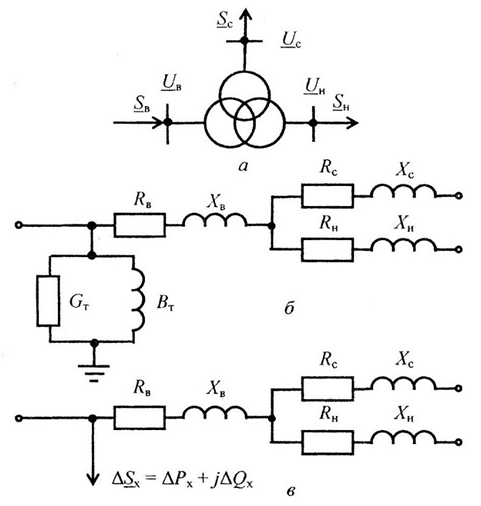 Рисунок 7.3 – Позначення і схеми заміщення три обмоткових трансформаторівСхема заміщення триобмоткового трансформатора при напрузі вищої сторони до 110(150) кВ наведена на рис. 7.3, в. Як і для двообмоткового трансформатора, в наведених схемах заміщення відсутній ідеальний трансформатор, але опори обмоток середньої і нижчої напруги приведені до напруги вищої сторони.Опори і провідність триобмоткових трансформаторів визначають за їх паспортними (каталожним) даними:Sн.т. – номінальна потужність трансформатора, MBA;Uн.в. , Uн.с., Uн.н. – номінальна напруга обмоток вищої, середньої і нижчої напруги, кВ;ΔРк – втрати короткого замикання (втрати в міді), для обмоток вищої і середньої напруги, тобто ΔРк= ΔРк.в.с. , кВт;ΔРх – втрати холостого ходу ( втрати в сталі), кВт; – напруга короткого замикання, %;Іх – струм холостого ходу, %.Для схеми заміщення триобмоткового трансформатора, на відміну від двообмоткового, потрібно визначати опори кожної обмотки окремо. Активні і реактивні опори обмоток триобмоткових трансформаторів знаходять за даними досліджень короткого замикання, кожен з яких проводять при замиканні однієї з обмоток і відсутності навантаження на іншій.Усі сучасні триобмоткові трансформатори випускаються із співвідношенням потужностей обмоток 100/100/100 %, тобто Sв = Sс = Sн =Sн.т., тому активні опори схеми заміщення, приведені до напруги обмотки вищої напруги, приблизно однакові:                                                	(7.15)Тоді для розрахунків активних опорів променів схеми заміщення достатньо знати втрати короткого замикання тільки для однієї пари обмоток, причому в паспортних даних даються максимальні втрати .Активні опори променів схеми заміщення триобмоткових трансформаторів дорівнюють, Ом:	                    (7.16)Примітка. При потужностях обмоток, відмінних від співвідношення 100/100/100 %, активні опори променів схеми заміщення зворотно пропорційні потужностям відповідних обмоток. Так, опір обмотки потужністю 66,7% номінальною буде в 1,5 рази більше опору обмотки потужністю 100 %,тобто:    	(7.17)Для триобмоткових трансформаторів напруги КЗ в каталожних даних наводяться для кожної пари обмоток у відсотках від номінального.Згідно з еквівалентною схемою заміщення променів триобмоткового трансформатора при одній з обмоток, що залишається не включеною, можна записати:	                                  (7.18)Розв’язавши спільно рівняння (7.18), можна знайти напругу КЗ для кожного променя:                     (7.19)За знайденими значеннями визначаються індуктивні опори обмоток трансформатора:                             (7.20)Оскільки триобмоткові трансформатори мають значну номінальну потужність , можна прийняти .Індуктивний опір одного з променів схеми заміщення триобмоткового трансформатора (зазвичай Хс), відповідної обмотки, що розташована між двома іншими обмотками, через взаємний вплив цих обмоток є близьким до нуля, і в практичних розрахунках ним нехтують.Провідність триобмоткових трансформаторів визначається за формулами (7.10).